Rural Extension with Africa’s PoorA Christian approach to development through teaching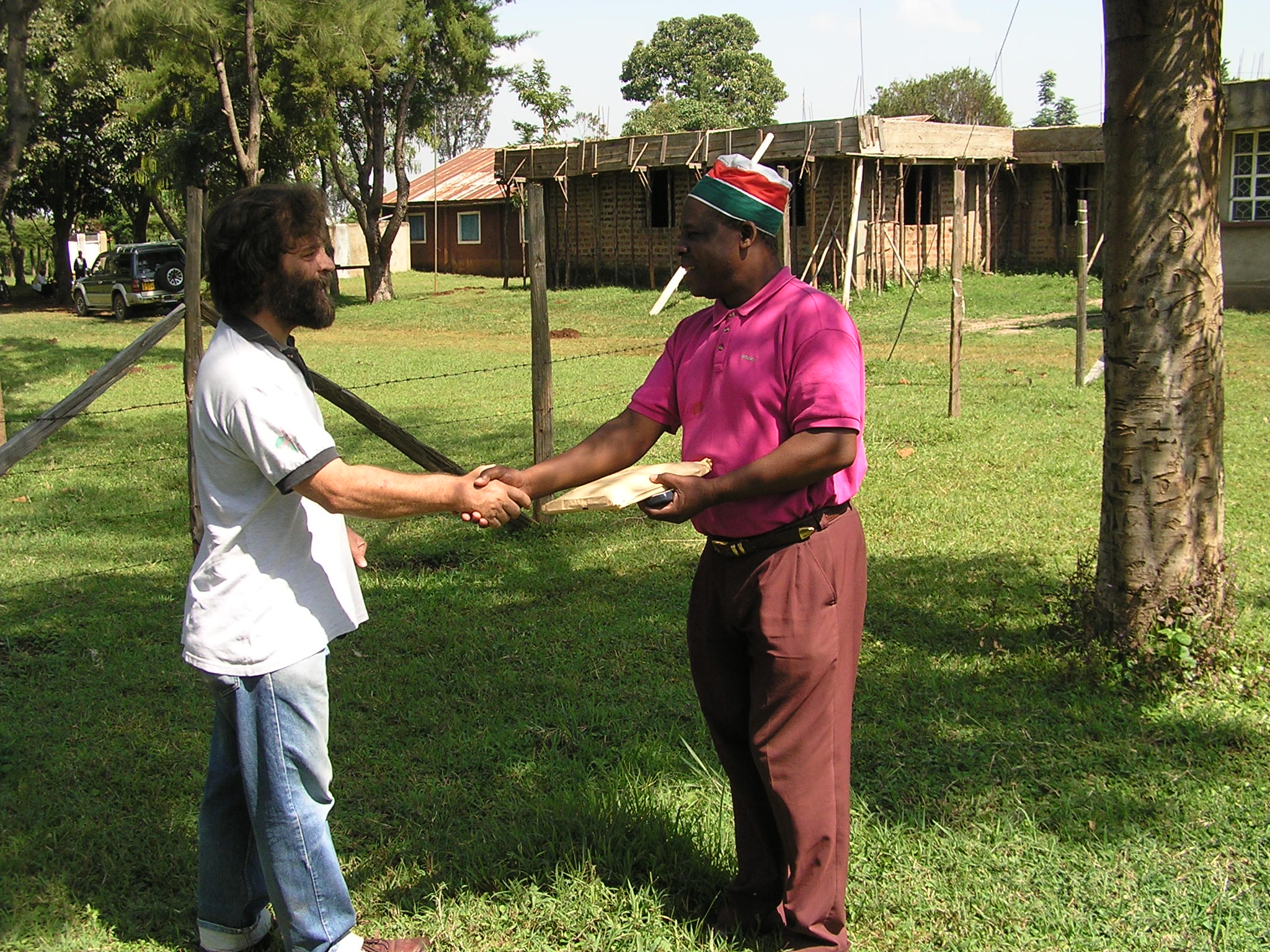 Learn about REAP                 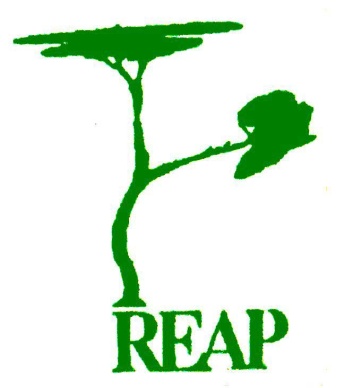 Presentation to be held at St Mary’s, on 24th February at 7.30 pm 